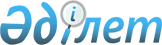 Батыс Қазақстан облысы әкімдігінің 2015 жылғы 24 қарашадағы № 343 "Батыс Қазақстан облысы әкімдігінің регламентін бекіту туралы" қаулысына өзгеріс енгізу туралы
					
			Күшін жойған
			
			
		
					Батыс Қазақстан облысы әкімдігінің 2016 жылғы 23 ақпандағы № 41 қаулысы. Батыс Қазақстан облысының Әділет департаментінде 2016 жылғы 18 наурызда № 4303 болып тіркелді. Күші жойылды - Батыс Қазақстан облысы әкімдігінің 2017 жылғы 13 ақпандағы № 37 қаулысымен      Ескерту. Күші жойылды - Батыс Қазақстан облысы әкімдігінің 13.02.2017 № 37 қаулысымен (алғашқы ресми жарияланған күнінен бастап қолданысқа енгізіледі).

      "Қазақстан Республикасындағы жергілікті мемлекеттік басқару және өзін-өзі басқару туралы" 2001 жылғы 23 қаңтардағы Қазақстан Республикасының Заңын басшылыққа ала отырып, Батыс Қазақстан облысының әкімдігі ҚАУЛЫ ЕТЕДІ:

      1. 2015 жылғы 24 қарашадағы №343 "Батыс Қазақстан облысы әкімдігінің регламентін бекіту туралы" (Нормативтік құқықтық актілерді мемлекеттік тіркеу тізілімінде №4200 тіркелген, 2016 жылғы 21 қаңтарда "Орал өңірі" және "Приуралье" газеттерінде жарияланған) Батыс Қазақстан облысы әкімдігінің қаулысына мынадай өзгеріс енгізілсін:

      көрсетілген қаулымен бекітілген Батыс Қазақстан облысы әкімдігінің регламентінде:

      37-тармақ алып тасталсын.

      2. "Батыс Қазақстан облысы әкімінің аппараты" мемлекеттік мекемесі (М.Л.Тоқжанов) осы қаулының әділет органдарында мемлекеттік тіркелуін, "Әділет" ақпараттық-құқықтық жүйесінде және бұқаралық ақпарат құралдарында оның ресми жариялануын қамтамасыз етсін.

      3. Осы қаулының орындалуын бақылау Батыс Қазақстан облысы әкімі аппаратының басшысы М.Л.Тоқжановқа жүктелсін.

      4. Осы қаулы алғашқы ресми жарияланған күнінен бастап қолданысқа енгізіледі.


					© 2012. Қазақстан Республикасы Әділет министрлігінің «Қазақстан Республикасының Заңнама және құқықтық ақпарат институты» ШЖҚ РМК
				
      Облыс әкімі

Н.Ноғаев
